OBSAH ŽIVÍNOBSAH RIZIKOVÝCH LÁTOKObsah rizikových prvkov nepresahuje zákonom stanovené limity v mg/kg pre hnojivá platné v Slovenskej Republike.Číslo certifikátu 1089.BEZPEČNOSTNÉ POKYNYH318: Spôsobuje vážne poškodenie očí. H411: Toxický pre vodnéorganizmy, s dlhodobýmiúčinkami.P102: Uchovávajte mimo dosahu detí. P270: Pri používaní výrobku nejedzte, nepite ani nefajčite. P273: Zabráňte uvoľneniu do životného prostredia. P280: Noste ochranné rukavice/ochranný odev/ochranné okuliare/ochranu tváre. P310: Okamžite volajte TOXIKOLOGICKÉ INFORMAČNÉ CENTRUM/lekára/... P305+P351+P338: PO ZASIAHNUTÍ OČÍ: Niekoľko minút ich opatrne vyplachujte vodou. Ak používate  kontaktné šošovky a ak je to možné, odstráňte ich. Pokračujte vo vyplachovaní. Len na odborné použitie. Obsahuje: zinc sulphate (hydrous) (mono-, hexa- and hepta hydrate)Hnojivo skladujte pri teplote 5 až 55 °CPo vytvorení roztoku ihneď aplikujte, neskladujte.Nevystavujte zvýšeným teplotám a chráňte pred priamym slnečným žiarením.Pred zmiešaním s fosforom a veľmi alkalickými prípravkami urobte skúšku kompatibility.Hnojivo sa môže kombinovať s väčšinou bežne používaných prípravkov.Vždy sa odporúča urobiť skúšku kompatibility.UPOZORNENIEPred použitím prípravku si pozorne prečítajte všetky inštrukcie.V prípade nejasností kontaktujte svojho distribútora.Spoločnosť nie je zodpovedná za nesprávne použitie prípravku.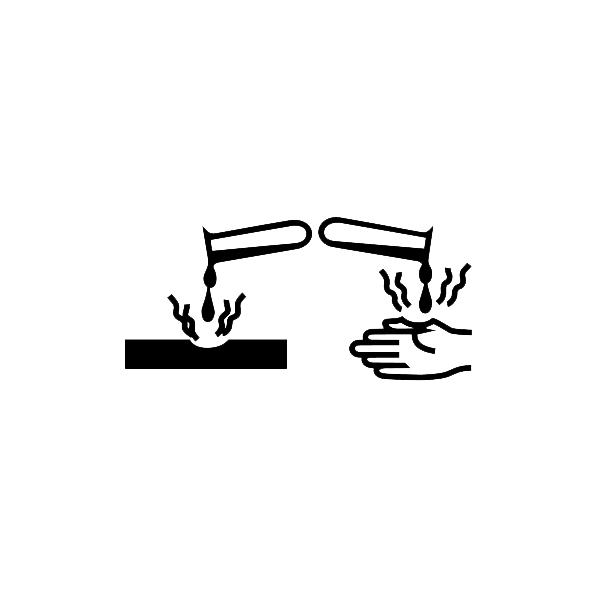 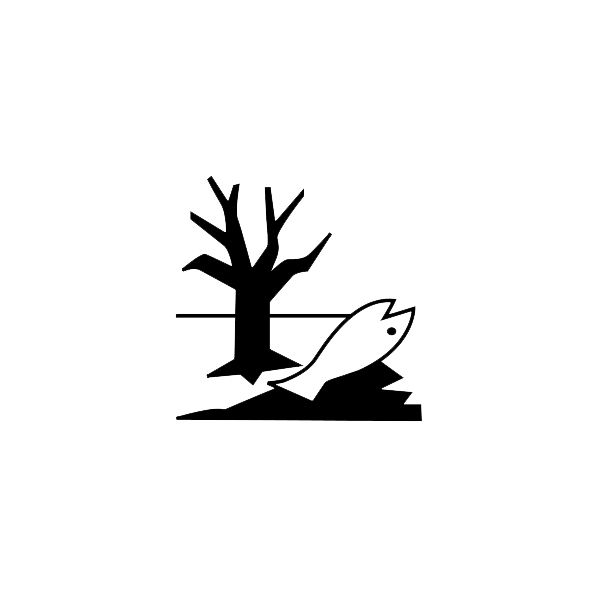 PREVENCIA PRI NEDOSTATKU ZINKUTekuté hnojivo pre foliárnu a koreňovú aplikáciuObsah balenia: 1 lDISTRIBÚTOR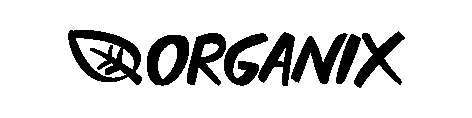 ORGANIX, s.r.o.	Rastislavova 1067/323951 41 Lužiankye-mail: info@organix.skwww.organix.skwww.bioochrana.skVýrobca:Agritecno Fertilizantes, S.L.Paseo Ruzafa, 20, Esc1-4º - 46002 Valencia (España)Tel: + 34 963 391 184 - Fax: + 34 963 269 823www.agritecnofertilizantes.com -  e-mail: info@agritecnofertilizantes.comTecnokel Amino Zn je vhodný na použitie pre všetky typy plodín: zelenina, ovocie, vinič, kvety a okrasné rastliny.SPÔSOB POUŽITIAPrípravok sa používa ako doplnok k fertilizácii. Pre dosiahnutie najlepších výsledkov aplikujte keď je rastlina vo fáze rastu, najmä po zavlažovaní alebo po daždi.Dávkovanie a frekvencia hnojenia závisí od stupňa deficitu zinku, vegetatívneho rastu a vývoja plodu.KOREŇOVÁ APLIKÁCIA: hnojivo aplikujte do koreňovej oblasti prostredníctvom kvapkového zavlažovacieho systému, injektážneho zariadenia, postrekovačom alebo prostredníctvom zariadenia na fumigáciu , ktoré zaručí prienik hnojiva ku koreňom.FOLIÁRNA APLIKÁCIA: sa odporúča na rýchlu korekciu obsahu zinku alebo v prípade, že aplikáciu zálievkou nie je možné uskutočniť.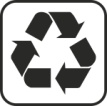 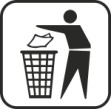 Voľné aminokyseliny “L” 6,0 % Zinok (Zn)8,0 % PLODINAAPLIKÁCIA ZÁLIEVKOUFOLIÁRNA APLIKÁCIANízky deficit Zn: 1 - 2 L/Ha.Stredný deficit Zn: 2-2,5 L/HaVýrazný deficit Zn:2,5-3 L/HaĽan, kukurica, cirok, pšenicaAplikujte v 1- 2 dávkach 5- 10 l/ ha v období od 10.- 15. dňa po vyklíčení alebo presadení do kvitnutia.Dávkovanie závisí od stupňa deficitu zinku a vlastností pôdy.Aplikujte pri výške rastliny 15- 30 cm alebo keď sa prejavia príznaky nedostatku zinku.JadrovinyKôstkovinyAplikujte podľa veku, vývinu stromu, vlastností pôdy a stupňa deficitu zinku.Stromček v škôlke: 5- 15 cm³/ stromčekMladýstrom: 15- 50 cm³/ stromDospelý strom: 50- 150 cm³/ stromAplikujte pri dostatočnom novom zalistnení v priebehu jari, pri výraznom deficite zinku opakujte každé dva týždne.Nepoužívajte v čase kvitnutia.ZeleninaAplikujte v 1- 2 dávkach 5- 10 l/ ha v období od 10.- 15. dňa po vyklíčení alebo presadení do kvitnutia.Dávkovanie závisí od stupňa deficitu zinku a vlastností pôdy.Aplikujte od 4. až 8. listu do začiatku kvitnutia.Okrasné rastliny/ KvetyAplikujte 4- 6 l/ ha pri miernom nedostatku zinku a 6- 8 l/ ha pri stredne silnom nedostatku. Rozdeľte do viacerých aplikácii a opakujte každých 7- 10 dní.Aplikujte pri dostatočnom novom zalistnení. Opakujte podľa stupňa nedostatku zinku každých 10- 14 dní. Nepoužívajte v čase kvitnutia.Cukrová repaAplikujte pri 4. až 6. liste rastliny, ak je potrebné opakujte každých 10- 14 dní.ViničAplikujte na začiatku jari, v čase pučania a pri miernom nedostatku zinku 3- 5 l/ ha, pri strednom nedostatku 5- 7 l/ ha  a pri výraznom nedostatku 7- 10 l/ ha. Rozdeľte do viacerých dávok.Aplikujte pri dostatočnom novom zalistnení v priebehu jari.Nepoužívajte v čase kvitnutia.